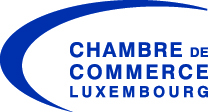 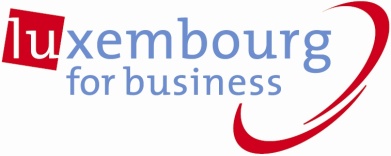 Space delegation:12.30		Departure from LuxembourgFlight TK1354W Luxembourg-Istanbul   LUXIST*SS1  1230  1645  		Flight  TK2170Y  Istanbul-Ankara             ISTESB*SS1  1800  1905  19.05		Arrival to Ankara and transfer to Sheraton Hotel				Address: Sheraton Hotel, Noktali Sokak Kavaklidere-AnkaraFree evening…	Space delegation: Roundtable meeting on cooperation opportunities in space technologies	Address: TÜRKSAT, Konya Yolu 40 KM.  Gölbaşı Ankara Türkiye / TURKEY9:30 – 10:00       Opening speech(es)10:00 – 11:00     Presentations of the Luxembourg side (A general presentation on Luxembourg space policy and industry + presentations of individual companies and/or organisations, 7-8 minutes each) 11:00 – 11:30     Coffee break11:30 – 12:30     Presentations of the Turkish side (A general presentation on Turkey’s space policy and industry + presentations of individual companies and/or organisations, 7-8 minutes each)12:30 – 14:00     Lunch14:00 – 14:30     A short visit of Türksat’s premises18.00	Departure to Istanbul (or to Luxembourg on Thursday, 12 February at 09.10):Flight TK2163Y  ESBIST SS1  1800  1905 19.05 	Arrival to Istanbul and transfer to Shangri-La Bosphorus	Address: Shangri-La Bosphorus, Hayrettin İskelesi Sokak,Free eveningICT & automotive delegations: O6.45		Departure from LuxembourgFlight LH6861 	    LUXFRA SS1 0645 0735 Flight LH1298W  FRAIST SS1 0905 1300 13.00	Arrival to Istanbul and transfer to Shangri-La Bosphorus	Address: Shangri-La Bosphorus, Hayrettin İskelesi Sokak, Beşiktaşor 16.55	Departure from LuxembourgTK1356W         LUXIST SS1  1655  2110 21.10	Arrival to Istanbul and transfer to Shangri-La Bosphorus	Address: Shangri-La Bosphorus, Hayrettin İskelesi Sokak, BeşiktaşFree evening09.30-12.30	ICT delegation: Start-up event 	Address: Sabanci University - Karaköy Minerva Palas	Bankalar Caddesi No:2, Karaköy, 80020 İstanbul 10.00-12.00	Automotive delegation: Meeting at TEMSA	Address: Kısıklı Cad. Şehit Teğmen İsmail Moray Sok. No:2/1 34662 
Altunizade - İstanbul…	Automotive delegation: Meeting at TIRSAN – TBC20.15	Diner hosted by the Luxembourg Chamber of Commerce	Venue tbc10.00-12.30	Automotive delegation: Round-table meeting with TAYSAD focusing on “R&D 	and innovation in the automotive components industry”	Address: 1.Cad No:10, 41420 Şekerpınar, Çayırova – Kocaeli 	(50 km away from Shangri-La Bosphorus)ICT Delegation:13.35 	Departure to LuxembourgTK1355P ISTLUX SS1  1335  1555 Automotive Delegation:17.35 	Departure to Luxembourg LH1301W  ISTFRA SS1  1735  1945  
 LH6868W  FRALUX SS1  2115  2200  or departure to Luxembourg TK1353J 14FEB 6 ISTLUX SS1  0910  1130  
The proposed hotels have to be booked by each participant with the adequate hotel booking form. Please be aware of the deadlines.The flights in this programme are only suggested.Each participant will take care to book his own flights.Programme of the Commercial Delegationon the occasion of the official visit of 10-13 February 2015Tentative programme as of06 January 2015Tuesday, 10 February 2015 Wednesday, 11 February 2015 Thursday, 12 February 2015 Friday, 13 February 2015 